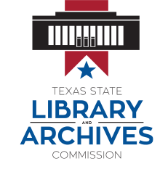 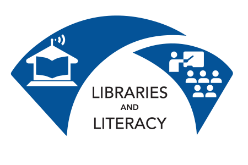 As a result of this class, IAs a result of this class, IAs a result of this class, Ifeel much more comfortable using a computer on my own.feel much more comfortable using a computer on my own.feel much more comfortable using a computer on my own.feel more comfortable using a computer on my own, but I still need practicefeel more comfortable using a computer on my own, but I still need practicefeel more comfortable using a computer on my own, but I still need practicedo not feel any more comfortable using a computer.do not feel any more comfortable using a computer.do not feel any more comfortable using a computer.As a result of this class, IAs a result of this class, IAs a result of this class, Ifeel much more confident using computer application, files, and folders.  feel much more confident using computer application, files, and folders.  feel much more confident using computer application, files, and folders.  feel more confident using computer application, files, and folders, but still need practice.feel more confident using computer application, files, and folders, but still need practice.feel more confident using computer application, files, and folders, but still need practice.do not feel any more confident using computer application, files, and folders.do not feel any more confident using computer application, files, and folders.do not feel any more confident using computer application, files, and folders.As a result of this class, I will use the computer toAs a result of this class, I will use the computer toAs a result of this class, I will use the computer tocreate informationorganize informationcreate documents I need for my school workcreate informationorganize informationcreate documents I need for my school workcreate informationorganize informationcreate documents I need for my school workOther: Other: Other: none of the above - I do not understand how the computer or the Internet can help me. none of the above - I do not understand how the computer or the Internet can help me. none of the above - I do not understand how the computer or the Internet can help me. As a result of this class, IAs a result of this class, IAs a result of this class, Ideveloped skills that could help me in my current job.developed skills that could help me in my current job.developed skills that could help me in my current job.developed skills that could help me find a better job.developed skills that could help me find a better job.developed skills that could help me find a better job.developed skills that could help me find a job. I am not employed now.developed skills that could help me find a job. I am not employed now.developed skills that could help me find a job. I am not employed now.none of the abovenone of the abovenone of the aboveMy age range:My age range:16-1848-6519-2666 or older27-47I am currently:I am currently:employedemployedunder-employed (I have a part-time job, but prefer a full-time or I have a job that doesn't take full advantage of my skills)under-employed (I have a part-time job, but prefer a full-time or I have a job that doesn't take full advantage of my skills)not employed and not looking (retired, student, other)not employed and not looking (retired, student, other)not employed but lookingnot employed but lookingComments:Comments: